LCD智慧屏规格书OPS模块DS-H110-I5V1.0上海大因多媒体技术有限公司免责声明本手册中的信息已仔细检查，上海大因多媒体技术有限公司LCD智慧屏技术不存在侵犯任何专利权或其他第三方权利。上海大因多媒体技术有限公司对任何不包含在本文档中的错误不承担任何责任，上海大因多媒体技术有限公司也不承诺在本文档中更新或保持最新信息。上海大因多媒体技术有限公司保留对此文档或产品进行改进的权利，恕不另行通知。版权声明本文档的任何部分均不得复制，传播，转录，存储在检索系统中或翻译的任何部分转换成任何语言或计算机文件，未经明确的书面许可不得以任何形式或任何方式-电子，手册转载。©上海大因多媒体技术有限公司版权所有2023。版权所有。安全须知请先阅读所有说明，然后再尝试打开包装，安装或在连接电源之前，请操作本设备。打开包装并安装设备时，请记住以下几点：＊始终遵循基本的安全预防措施，以减少火灾风险，电击和人身伤害。＊为避免起火或电击危险，请勿将本机淋雨，潮湿或将本产品安装在靠近水的地方。＊切勿将任何液体溅到本产品之上或之中。＊切勿通过任何方式将任何物体塞入本产品设备上的开口或空槽，因为可能会损坏单元内部零件。＊请勿将电源线连接到建筑物表面。＊仅使用随附的电源设备。 如果电源已损坏请勿使用。＊请勿在电源线上放置任何物品在或放置在人行走的通道上。＊为防止设备过热，请勿将所有设备堆叠在一起或提供通风并允许足够的空间使空气在设备周围流通。＊警告：本产品属于A类设备。在居住环境中，运行此设备可能会造成无线电干扰。修订记录产品外观及说明1.1主要特性:前置HDMI+DP显示接口；天线增加WIFI信号输出；前置/后置JAE端串口可选；支持-英特尔®酷睿™系列；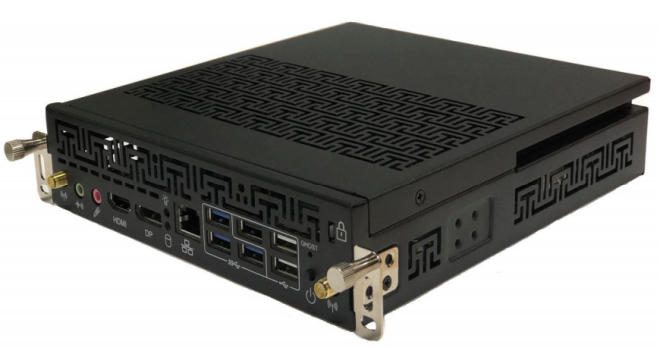 二、产品参数三、产品结构图3.1机箱规格尺寸可选（30/42）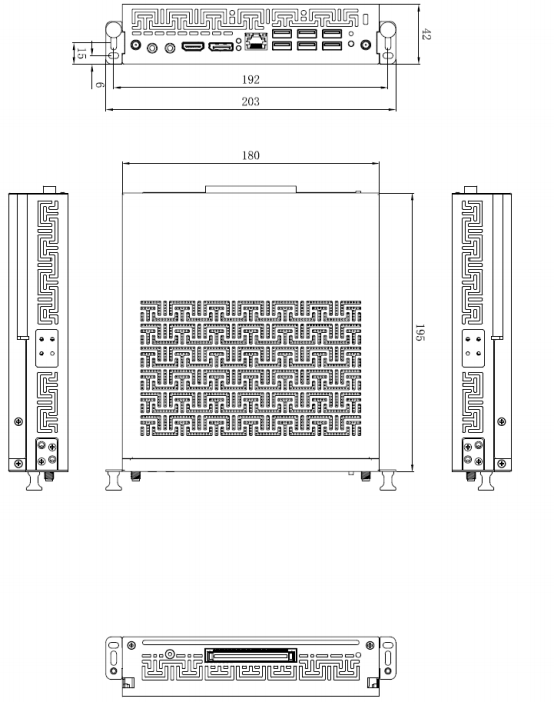 版本号日期变更内容备注V1.02022年10月15日新版制定处理器系统芯片组intel® H110 Express处理器CPU型号第九代智能英特尔® 酷睿™ i5-9300H 处理器处理器核心与主频内核数：4	线程数：8	基本频率2.4GHz内存条技术1 x SODIMMs DDR4内存条内存DDR4-4G显示前端输出DP-Max.4096*2304@   60HZ显示前端输出HDMI-Max.4096*2160@ 30HZ显示JAE端HDMI-Max.4096*2304@ 60HZ处理器显卡型号英特尔® 核芯显卡 630处理器显卡内存4G处理器显卡基本频率350 MHz处理器显卡最大动态频率1.05 GHz硬盘SSD128G网卡接口PCIE网卡支持2.4g（可选5G）网卡支持千兆LAN控制器I/O 接口JAE Connector1(JAE TX25 80-PIN)I/O 接口HDMIDP-Max.4096*2304@   60HZI/O 接口DPHDMI-Max.4096*2160@ 30HZI/O 接口LANRJ45.千兆I/O 接口USB3x USB3.0	&    3 x USB2.0I/O 接口音频1 x AUDIO OUT	+	1 x MIN IN扩展接口Mini-PCLe(内置)1 x Mini-Pcle扩展接口Mini-PCLe(内置)1 x Msata电源要求输入电压DC-IN	12-19V物理特性尺寸180x 195 x 42mm物理特性外壳材质铁皮散热散热方式双滚珠双风扇的侧吹风散热，温控调节环境温度0 - 40℃环境相对湿度95% @40℃(非凝结)软件开发套件操作系统Windows®10	linux